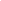 Monday List of Ex/Im Job Openings: 63 Jobs Available – 10 New Job Openings This Week(Source: Events & Jobs Editor)New Jobs* Cisco; San Jose, CA; Legal Global Export Trade; Job ID: 1308201* Entegris; Chaska, MN; Trade Compliance Specialist* Honda Aircraft Company; Greensboro, NC; Trade Compliance Specialist* Kearfott Corporation; Black Mountain, NC; Export Compliance Adminisrator* Leonardo; Philadelphia, PA; Import Export Manager; Job ID: 1822* Sales Force; Georgia, AL; Atlanta, GE; Project Manager, Global Trade* Sensata; Thousand Oaks, CA; Export Compliance Supervisor* Skechers USA; Santa Monica, CA; European customs compliance senior manager* Supermicro; San Jose, CA; Compliance Manager* Thermo Fisher; Hillsboro, OR; Trade Analyst; Job ID: 132058BRFull List* AAR WASS; Rockledge, FL; Trade Compliance Specialist; Job ID: 11636* Albemarle Corporation; Charlotte or Kings Mountain, NC; Trade Compliance Specialist; Contact Details: Bruno.Hennuy@albemarle.com * AM General; Auburn Hills, MI; International Compliance Analyst	* Amazon, Seattle, WA; Export Compliance Manager* Amplifier Research Corporation; Souderton, PA; Logistics and Export Compliance Specialist* Amplifier Research Corporation; Souderton, PA; Logistics and Export Compliance Specialist* APL; Laurel, MD; Import/Export Control Licensing and Compliance Manager* Arrow Electronics: Mexico City, Mexico; Transportation Coordinator II; Job ID: R172264* Arrowhead Products; Los Alamitos, CA; Trade Compliance Specialist* Autodesk; San Francisco, CA; Corporate Counsel, Trade Compliance; Job ID: 20WD43556* AWS; Washington, DC; Senior Manager - AWS Public Policy, International Trade & Export Control Policy* Bombardier; Philadelphia, PA; Global Head of Export Control (m/w/d)* Bombardier Aerospace; Wichita, KS; Export Control Specialist* Cobham; Richmond, VA; Export Compliance Manager; Job ID: 2020-4214* DFDS; Immingham, UK; Trainee Customs Clearance Clerk* Expeditors; Bedfont, UK; Customs Brokerage Clerk* FLIR Systems; West Lafayette, IN; Research Associate* FMC Corporation; Philadelphia, PA; Corporate Trade Compliance Specialist* Garrison & Sisson; Washington, DC; International Trade Associate* GKN Aerospace; Garden Grove, CA; Export Control Officer* GKN Aerospace; Garden Grove, CA; Export Control Officer* Hexagon Positioning Intelligence; Calgary, Canada; Trade Compliance Specialist; Job ID: 2019-1661* Hexagon Autonomy & Positioning division; Morton, IL; Trade Compliance Specialist; Job ID: 2019-1661; Contact Details: hr.nov.ap@hexagon.com * Hitachi; Rotterdam, The Netherlands; Contract Manager (m/f/d)* Honda;  Greensboro, NC; Trade Compliance Specialist; Job ID: HAC0000V9* Horiba; Northampton, UK; Import Export Assistant* HRL Laboratories; Malibu, CA; Contractor Program Security Officer* Infineon; El Segundo, CA; Production Management Specialist; Job ID: 306406* KlearNow; Santa Clara, CA; Knowledge Manager* L3Harris; Rochester, NY; Procurement Associate; Job ID: SAS20201507-47920* Leonardo DRS; Bridgeton, MO; Trade Compliance Specialist; Job ID: 100091; Contact Details: LaCreta Burns, 1-314-553-4460,  	* Leonardo DRS, Inc.; Dallas, TX; Sr Manager Trade Compliance* Leonardo; Philadelphia, PA; Import Export Manager; Contact Details: gosia.still@leonardocompany.us* Macom Technology Solutions Inc; Lowell, MA; Trade Compliance Analyst; Job ID: req853* MD Helicopters; Mesa, AZ; Program Manager* SAAB; Järfälla, Sweden; Export Control Manager		* Safran; Huntington beach, CA; Import/Export Trade Compliance Manager* Skechers USA Ltd; Bury St Edmunds, UK; UK Customs Compliance Lead; Contact Details: harvey.karlovac@skechers.com* SOSi; Reston, VA; International Trade Compliance Sr. Manager; Job ID 2020-3579* Steris; Mentor, OH; Import and Export Compliance Analyst; Job ID: 20692	* Supermicro; San Jose, CA; Compliance Manager; Job ID: 10356* Thermo Fisher Scientific; Hillsboro, OR; Trade Analyst; Job ID: 132058BR* Thermo Fisher; Hillsboro, OR; Senior Trade Analyst; Job ID: 128510BR* Thyssenkrupp; Troy, MI; Trade Compliance Specialist* Tradewin; Portland, OR; Trade Analyst	* Tulan University; New Orleans, LA; Export Control Compliance Officer* Twist Bioscience; South San Francisco, CA; Sr Global Trade Compliance Specialist* UMASS Boston; Boston, MA; Assistant Director, ORSP Research Compliance and Integrity* Varex; Salt Lake City, UT; Export Compliance Analyst; Job ID: R0002131* Victaulic; Easton, PL; Trade Compliance Analyst	* Wealth Ocean; Newport Beach, CA; Marketing & International Trade Specialist* Woongjin; Miami, FL; Logistics Operator - Bilingual (Spanish/English)